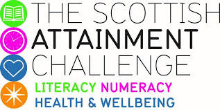 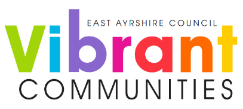 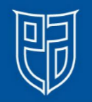 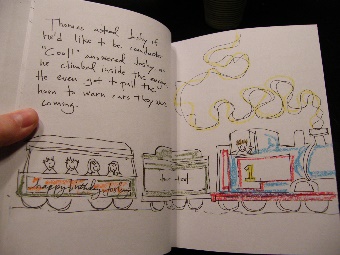 Family Literacy – Scottish Attainment Challenge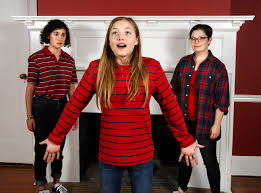 Home Learning Activities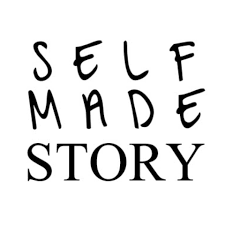 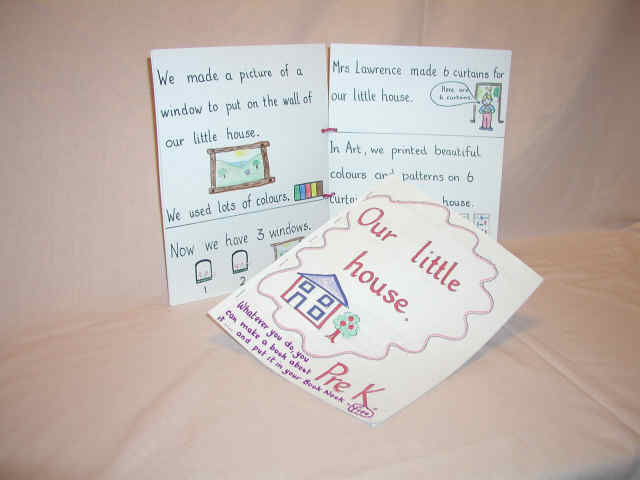 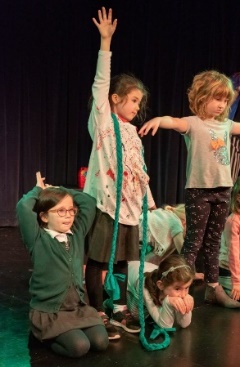 Activity Title:   Create your story or playAge range:All agesArea of the Curriculum:LiteracyResources required:Anything that can be used as a prop, bags for the props.Time / length of the activity:NoneNumber of people required:The more the better!Instructions:Divide the players up into groups.Give each group a bag filled with props, such as a spoon, toy jewellery, a sock, ball or ribbon, anything you can think of.Then give them 15 minutes to construct a story, play or sketch around the props. The main aim of this game is to have fun and it doesn’t have to be competitive.Further learning opportunities:If the players want, though, they can all vote on a winning story.Create a story book or play script of your story.